AppendixAbbreviated SCL-90-R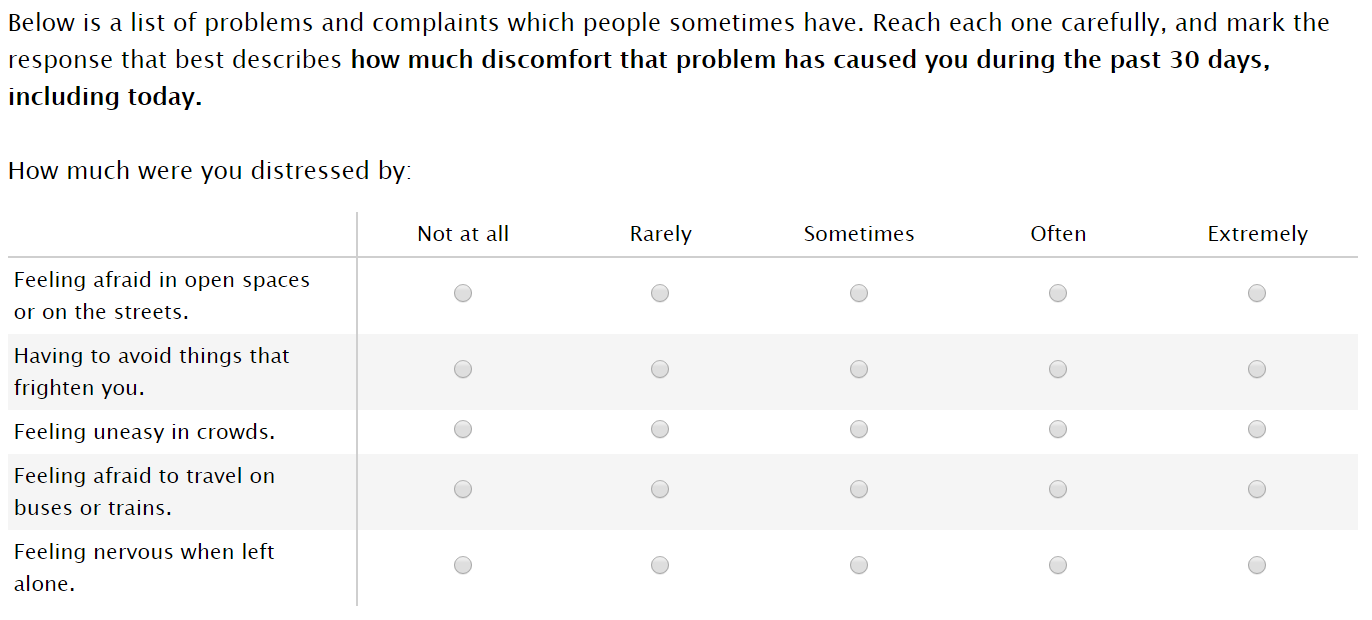 Social fear: sum of scores for all five promptsFear Questionnaire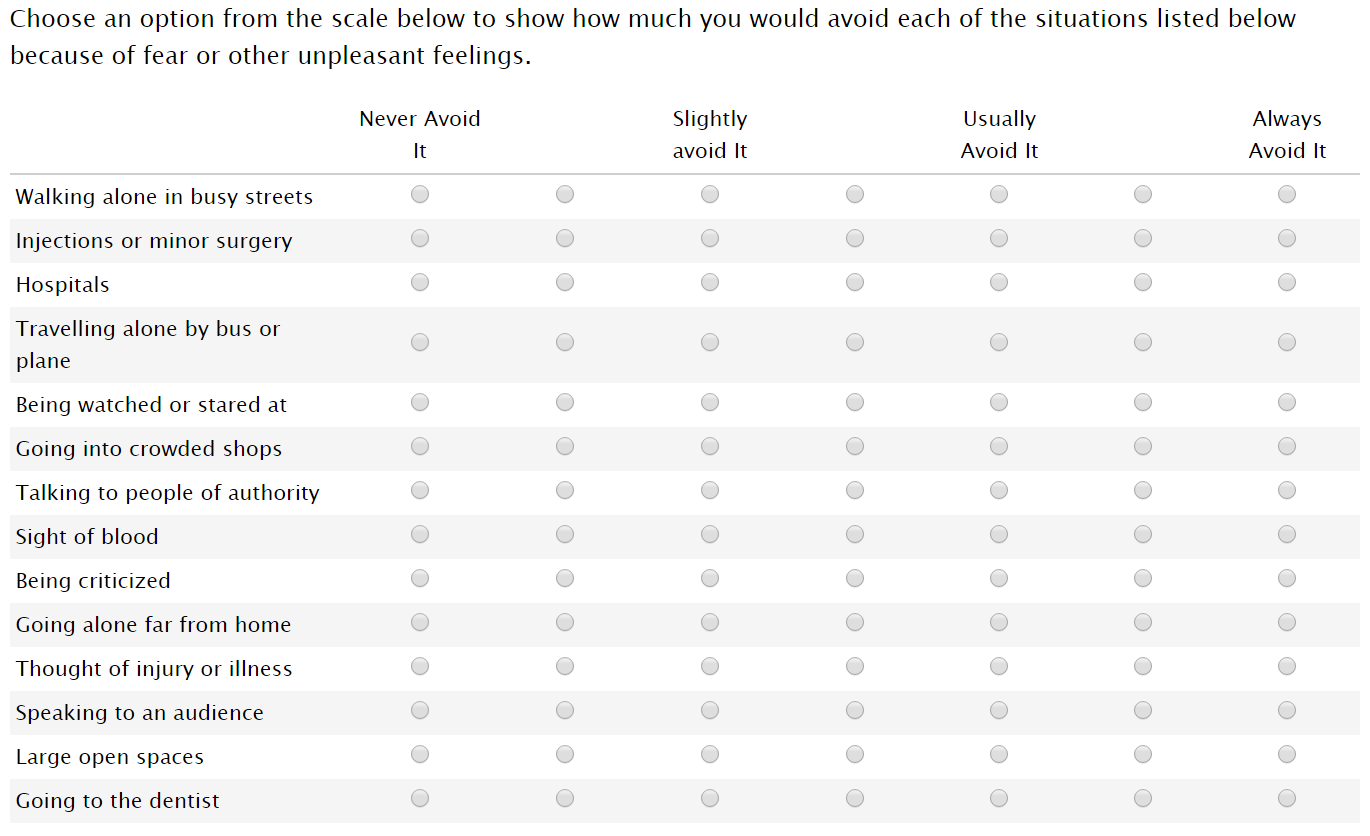 Total fear: sum of all 14 promptsFear of others: sum of “walking alone” “traveling alone” “crowded shops” “far from home” and “open spaces” promptsFear of authority: “talking to people in authority” promptCorrelations Between Phobic-Anxiety MeasuresMulticollinearity Analyses (Table 2)Stata command: collin fear_others fear_authority pid7 income education age gender whiteVariable		VIF     SQRT VIF    	Tolerance	R-Squaredfear_others		1.59	1.26		0.6307		0.3693fear_authority		1.56	1.25		0.6403		0.3597pid7			1.07	1.03		0.9385		0.0615income			1.17	1.08		0.8521		0.1479education		1.15	1.07		0.8704		0.1296age			1.06	1.03		0.9469		0.0531gender			1.07	1.04		0.9317		0.0683white			1.05	1.02		0.9562		0.0438		Mean VIF: 1.21Note: collin Stata package written by Ender (2010)Note: standard deviations in parentheses. Income measured on 10-point scaleOrdered Logit Regressions for Figure 1 (Unstandardized Coefficients)Statistical power calculations for Figures 3, 4, and 5’s interaction effects (-retrodesign- by Linden (2019)):I. Deportations: power=0.6465, S<0.0001, M=1.2462II. Surveillance: power=0.5428, S=0.0001, M=1.3535III. Death Penalty: power=0.0587, S=0.2163, M=8.5678SocialFearTotalFearFear of OthersFearof AuthoritySocialFear1.00--------TotalFear0.591.00------Fearof Others0.640.871.00---Fearof Authority0.450.680.561.00Descriptive Statistics of SamplesDescriptive Statistics of SamplesDescriptive Statistics of SamplesMTurk StudyLab StudyLab StudyAge (mean)39.7(13.2)20.4(4.88)20.4(4.88)Gender (percentage)Female55.962.962.9Male44.137.137.1Race (percentage)White81.655.655.6Black8.2426.726.7Hispanic5.536.676.67Asian7.3618.918.9Education (percentage)Less than high school0.770.000.00High school diploma7.9527.827.8Some college24.14.444.44Currently in college4.0663.363.3College graduate45.50.000.00Postgraduate degree17.64.444.44Income (mean)4.82(2.23)5.70(2.61)5.70(2.61)Party ID (proportion)Strong Democrat25.533.333.3Democrat18.621.121.1Lean Democrat10.726.726.7Independent12.48.898.89Lean Republican6.242.222.22Republican14.35.565.56Strong Republican12.42.222.22Mean Phobic-Anxiety ScoresMean Phobic-Anxiety ScoresMean Phobic-Anxiety ScoresSocial FearTotal FearTotal FearFear of OthersFear of OthersFear of AuthorityRange0 to 200 to 840 to 840 to 300 to 300 to 6Age18-256.230.930.99.59.52.125-405.027.627.67.87.81.740-653.425.025.06.56.51.365+2.424.824.86.86.81.0GenderFemale4.829.429.48.68.61.6Male3.823.423.45.95.91.6RaceWhite4.226.426.47.37.31.5Black5.131.231.29.09.01.9Hispanic4.426.126.17.57.51.7Asian4.927.127.17.17.11.7EducationHigh School4.728.728.78.38.31.8College4.125.125.16.86.81.4Post-graduate3.723.223.26.16.11.3PartyStrong Democrat4.726.426.46.96.91.7Democrat4.729.629.68.58.51.8Lean Democrat4.425.325.37.07.01.6Independent3.624.124.15.95.91.5Lean Republican3.724.924.97.07.01.2Republican4.227.627.68.08.01.5Strong Republican4.127.127.18.18.11.4Table 2. Predictors of Social Conservatism (Unstandardized Coefficients)Table 2. Predictors of Social Conservatism (Unstandardized Coefficients)Table 2. Predictors of Social Conservatism (Unstandardized Coefficients)Table 2. Predictors of Social Conservatism (Unstandardized Coefficients)Table 2. Predictors of Social Conservatism (Unstandardized Coefficients)I: Social FearII: Total FearIII: Source of FearAggregate Score.057*(0.017)0.011*(0.005)--Fear of Others----0.079*(0.013)Fear of Authority-----0.25*(0.054)Party ID0.41*(0.035)0.39*(0.036)0.37*(0.035)Income0.10*(0.036)0.10*(0.036)0.090*(0.036)Education-0.047(0.062)-0.068(0.063)-0.049(0.062)Age0.013*(0.006)0.009(0.006)0.007(0.006)Male-0.12(0.15)-0.099(0.16)0.011(0.15)White-0.69*(0.20)-0.66*(0.20)-0.66*(0.20)Constant5.86*(0.43)6.00*(0.46)6.12*(0.44)Observations169416381669R20.0860.0790.10F-statistic22.5220.0022.95Note: Standard errors in parentheses. Coefficients marked with an asterisk (*) are significant at p<.05 (two-tailed). Party identification measured as a seven-point Likert scale, with higher values indicating stronger identification with the Republican party.Note: Standard errors in parentheses. Coefficients marked with an asterisk (*) are significant at p<.05 (two-tailed). Party identification measured as a seven-point Likert scale, with higher values indicating stronger identification with the Republican party.Note: Standard errors in parentheses. Coefficients marked with an asterisk (*) are significant at p<.05 (two-tailed). Party identification measured as a seven-point Likert scale, with higher values indicating stronger identification with the Republican party.Note: Standard errors in parentheses. Coefficients marked with an asterisk (*) are significant at p<.05 (two-tailed). Party identification measured as a seven-point Likert scale, with higher values indicating stronger identification with the Republican party.Note: Standard errors in parentheses. Coefficients marked with an asterisk (*) are significant at p<.05 (two-tailed). Party identification measured as a seven-point Likert scale, with higher values indicating stronger identification with the Republican party.DeportationsSurveillanceDeath PenaltyFear Others0.025*(0.008)0.049*(0.008)0.022*(0.008)Fear Authority-0.071*(0.032)-0.11*(0.033)-0.12*(0.032)Party ID0.007(0.022)0.047*(0.021)0.35*(0.022)Income-0.008(0.021)0.059*(0.021)0.065*(0.021)Education0.073*(0.036)0.020(0.037)-0.14*(0.037)Age0.003(0.003)0.004(0.003)0.002(0.003)Male0.011(0.090)-0.27*(0.092)0.19*(0.090)White-0.032(0.11)-0.46*(0.12)-0.30*(0.11)Observations166916691669Pseudo R20.0030.0150.056LR chi-square14.3782.16331.63Standard errors in parentheses. Coefficients marked with an asterisk (*) are significant at p<.05 (two-tailed).Standard errors in parentheses. Coefficients marked with an asterisk (*) are significant at p<.05 (two-tailed).Standard errors in parentheses. Coefficients marked with an asterisk (*) are significant at p<.05 (two-tailed).Standard errors in parentheses. Coefficients marked with an asterisk (*) are significant at p<.05 (two-tailed).